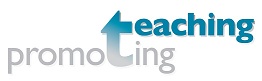 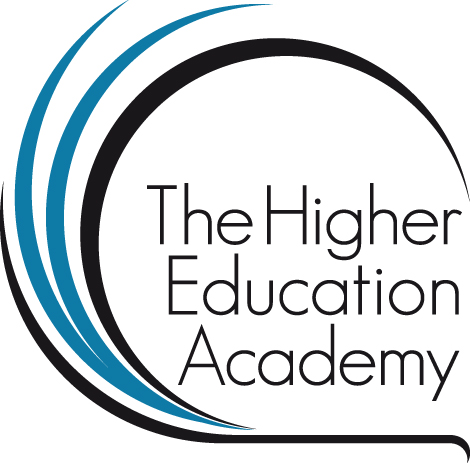 template #3benchmarking teamsPurposeBenchmarking teams offer a powerful method to assist with institutional benchmarking. In this approach, groups of stakeholders carry out analysis from a particular perspective and experience base. This work is then combined across groups to inform the institutional evaluation team.As with focus groups, benchmarking in teams encourages discussion and sharing of perceptions. However, benchmarking teams go beyond focus groups in that each team discusses the underlying strategies and structures affecting institutional performance, and allocates a team rating for each benchmark. Teams should be composed of peers, to encourage frank discussion. The approach of using faculty groups, where everyone is present from the newest Associate Lecturer to the Dean, is less likely to be effective for benchmarking promotion, simply because of the sensitivities of the topic. Instead, one team might bring together new lecturers, and another team might be formed of academic supervisors, in each case chosen from multiple faculties or schools.Sample list of teams (some could be combined, eg Deans/Heads)Allocating benchmarks to teamsFor each benchmark, benchmarking teams discuss experiences, adduce evidence, agree on a rating and document a rationale. Teams typically consist of 6-12 people.If a team were to discuss all 18 benchmarks, this would represent a 3-4 hour meeting by each team. As an alternative to such a long meeting, it is suggested that each team discuss a selection of just 6-10 benchmarks. This offers multiple perspectives and triangulation of evidence, rather than every team reviewing every area. An additional reason for spreading the benchmarks across teams is that there are some benchmarks for which a particular team may have very little knowledge. In this approach, each team would have some common benchmarks to evaluate plus a selection of the remainder, totalling 6-10 benchmarks per team. The result would be every benchmark evaluated by two-four teams, with some benchmarks evaluated by every team. Sample agenda for benchmarking team workshopsIn most cases, ratings and rationales for 6-7 benchmarks can be discussed and agreed in a single 1.5 hour meeting, or, for 8-10 benchmarks, in a 2 hour meeting. If more benchmarks are selected, time will need to be extended. While papers can be circulated ahead of time, this is not essential. Participants will mainly draw on existing knowledge and experience, and busy people may be more inclined to participate if they don’t need to read or prepare. An exception might be where you are also testing new evidence guidelines and would like participants to come prepared with comments (extra time will be needed).The facilitator should be sufficiently well-informed about the academic promotions process to be able to answer participant questions as they arise, and also to tactfully correct any myths or misconceptions (it is important to avoid perpetuating these within the benchmarking process). AgendaStakeholder groupNo. teamsNames of participants and/or how to be contacted 	Senior Executives/leaders (teaching, research, service, community, equity etc; chair of promotions committee)1 	Deans1 	Heads of School1 	Associate Deans (Teaching and Learning)1 	Promotion Committee members1 	Recently promoted academics – rating teaching highest or equal highest3 	Recently promoted academics – NOT with teaching highest or equal highest2 	Promotions support (academic developers, administrators, HR)1 	Academic mentors/supervisors1 	Junior academics not yet promoted1BenchmarkBenchmarking team ABenchmarking team BBenchmarking team CUniversity PlansEg Senior Executive & LeadersEg DeansEg Associate Deans (Teaching & Learning)Promotion Policies University LeadersAcademic LeadersAll teamsAll teamsAll teamsPeersAll teamsAll teamsAll teamsCareer AdviceSupervisorsForms & GuidelinesEvidenceSystemsCommittee MembershipCommittee PreparationCommittee ProceduresAll teamsAll teamsAll teamsExternal InputTransparencyEquitable Outcomes Review CyclePositive PerceptionsAll teamsAll teamsAll teamsWelcome & opening remarksExplain the background and scope of the self review. Carry out introductions (facilitators and participants). Answer participant questions about the process. Discuss confidentiality.Background to today’s workshopExplain the elements of the benchmarking process (benchmarks, focus questions, rationales and ratings). Explain that the focus questions are simply there to guide discussion, and additional aspects can be considered if needed.Agreement on benchmarksExplain that the team has been asked to review [6-10] benchmarks. Other benchmarks may also be considered, optionally and subject to the team’s decision that they are important, remembering that there are numerous other teams are involved as well across the institution.  BenchmarkingTake the team through each benchmark. Open discussion up to the floor for each one. While the emphasis is not on individual experiences, particular examples could be discussed to illustrate typical practice. Ensure that the team agrees on and records a rating for each benchmark. Record any split votes or abstentions as they arise.Ensure that a rationale is noted for each rating.Thank and wrap upThank and wrap up